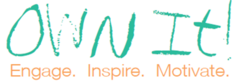 Board of Directors Meeting MinutesMarch 8, 2018Board Members Present:Laura Meck, Katelyn Kirby, Michael HanrahanBoard Members Absent:Opening Items - ​03.08.18 MinutesLaura Meck called the meeting to order at 1:30 pm.Executive Director’s Report - ​ED Board Report 03.08.18Katelyn Kirby presented an Executive Director’s board report.  The board was updated regarding Rise Up Community Center.  Future partnerships and avenues of funding were discussed.  The board decided to move to search for a space to lease to be ready for opening the Center in June 2018.K. Kirby initiated conversation to bring Angel Hill on as volunteer Director of Development.  Upon motion by Laura Meck and a second by Michael Hanrahan, A. Hill was introduced as a member of the team.Closing ItemsUpon a motion by Laura Meck, seconded by Katelyn Kirby, the Board unanimously voted to adjourn at3:00 PM.Respectfully Submitted,Katelyn Kirby